1-21-18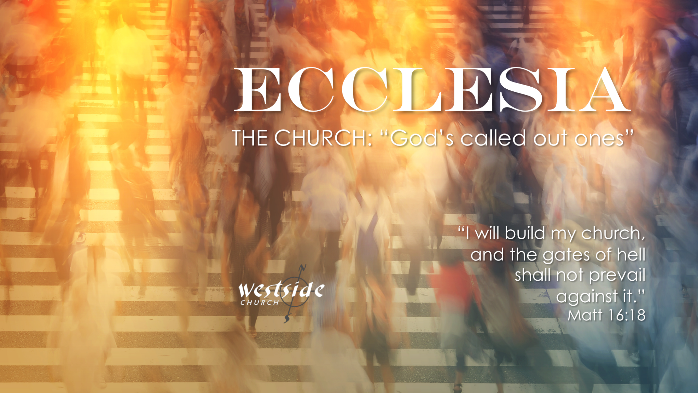 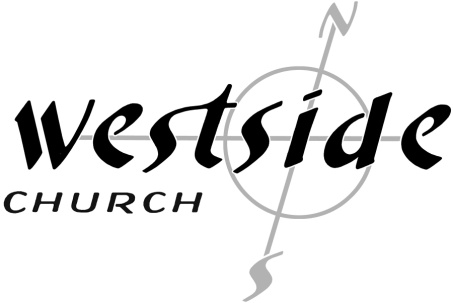 Ecclesia #2Signs of a Healthy Church in Philippians Servants In TeamWhat The Bible Says:In Matthew 16     Jesus said:    I will build my church,and all the powers of hell will not conquer it.Philippians 1:1-6 (ESV) Paul and Timothy, servants of Christ Jesus, To all the saints in Christ Jesus who are at Philippi, with the overseers and deacons: 2  Grace to you and peace from God our Father and the Lord Jesus Christ. 3  I thank my God in all my remembrance of you, 4  always in every prayer of mine for you all making my prayer with joy, 5  because of your partnership in the gospel from the first day until now. 6  And I am sure of this, that he who began a good work in you will bring it to completion at the day of Jesus Christ. 1.  ______________:  Philippians 1:1   Paul AND Timothy . . .Examples of team:The Godhead	Matthew 28:19 (ESV)   Go therefore and make disciples of all nations, baptizing them in the name of the Father and of the Son and of the Holy Spirit,   Husband and Wife		Genesis 2:24 (ESV) Therefore a man shall leave his father and his mother and hold fast to his wife, and they shall become one flesh.  The ApostlesActs 2:14  “Peter taking his stand with the 11 . . .”Acts 3:4  “Look at us”  The BodyRomans 12:4-5 (ESV) For as in one body we have many members, and the members do not all have the same function, 5 so we, though many, are one body in Christ, and individually members one of another. 2.  Servants of _______________:  Philippians 1:1    Paul and Timothy, servants of Christ Jesus . . .“Why is it that it’s considered an “honor” when called upon to serve an earthly King, but it’s a “sacrifice” when we serve God?” “we serve because we lovebecause we love – we serve”1.  We Serve ___________ FirstJoshua 22:5 But be very careful to obey all the commands and the law that Moses gave to you. Love the Lord your God, walk in all his ways, obey his commands, be faithful to him, and serve him with all your heart and all your soul." 2.  We Serve God By Serving ____________________Galatians 5:13 For you have been called to live in freedom—not freedom to satisfy your sinful nature, but freedom to serve one another in love. Now What?1.  Understand that God never created us to be ___________Genesis 2:18 Then the LORD God said, “It is not good for the man to be alone. I will make a helper who is just right for him.”  2.  Use your freedom to __________ one another in ________.1 Peter 4:10-11 (NASB)  As each one has received a special gift, use it in serving one another . . .  so that in all things God may be glorified . . .we use our giftto serve each otherso that – God gets the gloryGalatians 5:13-14 (MSG)  It is absolutely clear that God has called you to a free life. Just make sure that you don't use this freedom as an excuse to do whatever you want to do and destroy your freedom. Rather, use your freedom to serve one another in love; that's how freedom grows. 14  For everything we know about God's Word is summed up in a single sentence: Love others as you love yourself. That's an act of true freedom.Response:What is God speaking to me?Specifically, how will I obey Him?